Publicado en  el 28/09/2016 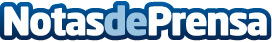 'Cooperación global, Impacto local', en lema de la nueva edición de 'Encuentro Aporta', 3 de octubreEl próximo 3 de octubre, la sede del Ministerio de Industria, Energía y Turismo recibirá la sexta edición de este evento, que pretende ser un espacio de discusión y diálogo a todos los profesionales de la datos abiertos, comúnmente conocidos como open data
Sexto Encuentro Aporta: Cooperación global, impacto localDatos de contacto:Nota de prensa publicada en: https://www.notasdeprensa.es/cooperacion-global-impacto-local-en-lema-de-la Categorias: Eventos E-Commerce http://www.notasdeprensa.es